  Муниципальное автономное дошкольное образовательное учреждение         Детский сад №15«Журавушка» общеразвивающего вида с приоритетным осуществлением деятельностипо художественно – эстетическому   направлению развития воспитанников.                                               З.Г. Курдина Развитие монологической речи у детей с ОНР(III уровня речевого развития) с использованием наглядного моделирования                                                     Г БерёзовскийСодержаниеВведение…………………………………………………………………………...31.Особенности монологической речи детей с ОНРIII уровня ………………...52. Наглядное моделирование в коррекции ОНР ………………………………..83. Синквейн в работе с детьми с ОНР ……………………………………........104. Обучение детей составлению описательных рассказов………………........125. Использование приёмов наглядного моделирования в обучение детей      пересказу…………………………………………………………………........136. Заключение ………………………………………………………………........157. Список использованной литературы………………………………………...168. Приложение……………………………………………………………………183Введение        Хорошая речь – важнейшее условие всестороннего полноценного развития детей. Чем богаче и правильнее у ребёнка речь, тем легче ему высказывать свои мысли, тем шире его возможности в познании окружающей действительности, содержательнее и полноценнее отношение со сверстниками и взрослыми, тем активнее осуществляется его психическое развитие. К сожалению, с каждым годом мы наблюдаем рост количества детей с речевыми нарушениями. В частности, одна из актуальных проблем специального дошкольного образования – низкое качество связной речи у детей с ОНР, прошедших курс коррекционного обучения. В зоне особого внимания находятся монологические способности детей, так как успешность обучения во многом зависит от уровня овладения им связной речью.[3]Старший дошкольник может и должен к шести годам качественно овладевать «основными принципами родного языка», навыками «сосредоточенной связной, правильно построенной речи» - далее в течении всей жизни, идёт, в основном количественное развитие за счёт расширения понятийного аппарата и активной лексики. Однако, по мнению уже современных исследователей, в последние десятилетия отмечаются весьма негативные тенденции: «Современные дети демонстрируют поздний темп созревания. В 1990-1991гг. появился термин «децелерация», сущность его заключается в замедленном темпе роста и развития детей. Первые слова у детей появляются после года (раньше- в 6-7 месяцев), фразовая речь к 2,5 годам (раньше – к 1,5 годам).  В 5-6 лет у многих детей наблюдается несформированность всех компонентов языка, т.е массированное нарушение речи». [7] Поэтому главной задачей для логопеда является  попытка отобрать из существующих систем и методик обучения, такие методы и приёмы,4способствующие более эффективной коррекции связной монологической речи.В качестве эффективного коррекционного средства можно использовать метод наглядного моделирования.Наглядное моделирование – это воспроизведение существенных свойств изучаемого объекта, создание его заместителя и работа с ним.Научные исследования и практика подтверждают, что именно наглядные модели являются той формой выделения и обозначения отношений, которая доступна детям дошкольного возраста (Леон Лоренсо С, Хализева Л. М. и др.)  Ученые также отмечают, что использование заместителей и наглядных моделей развивает умственные способности дошкольников.Следовательно, актуальность использования наглядного моделирования в работе с дошкольниками состоит в том, что:• во-первых, ребенок-дошкольник очень пластичен и легко обучаем, но для детей с ОНР характерна быстрая утомляемость и потеря интереса к занятию. Использование наглядного моделирования вызывает интерес и помогает решить эту проблему;• во-вторых, использование символической аналогии облегчает и ускоряет процесс запоминания и усвоения материала, формирует приемы работы с памятью. Ведь одно из правил укрепления памяти гласит: “Когда учишь – записывай, рисуй схемы, диаграммы, черти графики”;• в-третьих, применяя графическую аналогию, мы учим детей видеть главное, систематизировать полученные знания.5Особенности монологической речи детей с ОНР III- уровняПри нормальном речевом развитии дети к 4,5 -5 годам свободно пользуются развёрнутой фразовой речью, разными конструкциями сложных предложений. Они имеют достаточный словарный запас, владеют навыками словообразования и словоизменения. К этому времени окончательно формируется правильное звукопроизношение, готовность к звуковому анализу и синтезу.    Однако не во всех случаях эти процессы протекают благополучно: у некоторых детей при нормальном слухе и интеллекте резко задерживается формирование каждого из компонентов языка – фонетики, лексики, грамматики. Это нарушение впервые было установлено Р.Е.Левиной и определено как общее недоразвитие речи (ОНР).     В теории и практике логопедии под общим недоразвитием понимается такая форма речевой патологии при которой нарушается формирование каждого из компонентов речевой системы: словарного запаса, грамматического строя, звукопроизношения, при нормальном слухе и относительно сохранном интеллекте. В группу с ОНР объединяются дети с различными нозологическими формами речевых нарушений ( дизартрия, алалия, ринолалия, афазия) в случаях, когда наблюдается единство патологических проявлений по трём указанным компонентам. [6]Но несмотря на различную природу, у детей с ОНР имеются типичные проявления, указывающие на системное нарушение речевой деятельности: позднее появление экспрессивной речи, резко ограниченный словарный запас, выраженный аграмматизм, дефекты произношения и фонемообразования, специфические нарушения слоговой структуры слов, не развита связная речь. [9]      Неполноценная речевая деятельность накладывает отпечаток на формирование у детей сенсорной, интеллектуальной и аффективно- волевой 6сферы.  Отмечается недостаточная устойчивость внимания, ограниченные возможности его восприятия. При относительно сохраненной смысловой, логической памяти у детей снижена вербальная память, страдает продуктивность запоминания. Они отстают в развитии словесно – логического мышления, без специального обучения с трудом овладевают анализом и синтезом, сравнением и обобщением.        Речевое недоразвитие у детей дошкольного возраста может быть выражено в разной степени: от полного отсутствия речевых средств общения до развёрнутых форм связной речи с элементами фонетико – грамматического недоразвития. Р.Е. Левина в зависимости от степени тяжести речевого дефекта различает три уровня речевого развития, выделяемые на основе анализа степени сформированности различных компонентов языковой системы. [11]III уровень ОНР характеризуется: наличием развёрнутой фразовой речи с элементами лексико- грамматического и фонетико – фонематического недоразвития.   Дети этого уровня вступают в контакт с окружающими, лишь в присутствии родителей, вносящих соответствующие пояснения. Свободное же общение крайне затруднено, даже те звуки, которые дети умеют произносить правильно, в самостоятельной речи звучат недостаточно чётко. Характерным является недифференцированное произношение звуков (в основном свистящих, шипящих, аффрикат и соноров), когда один звук заменяет одновременно два или несколько звуков данной фонетической группы.   Вместе с тем на данном этапе дети уже пользуются всеми частями речи, правильно употребляют простые грамматические формы, пытаются строить сложносочинённые и сложноподчинённые предложения.7    Хотя дети пользуются развёрнутой фразовой речь, они, тем не менее испытывают большие трудности при самостоятельном составлении предложений, чем их говорящие сверстники. На фоне правильных предложений можно встретить и аграмматичные, возникающие, как правило, из-за ошибок в согласовании и употреблении. Эти ошибки не носят постоянного характера: одна и та же грамматическая форма или категория в разных ситуациях может использоваться и правильно, и неправильно.Наблюдаются ошибки и при построении сложноподчинённых предложений с союзами и союзными словами. При составлении по картине дети, нередко правильно называя действующее лицо и само действие, не включают в предложение название предметов, которыми пользуется действующее лицо.      Несмотря на значительный количественный рост словарного запаса, специальное обследование лексических значений позволяет выявить ряд специфических недочётов: полное незнание значений ряда слов, неточное понимание и употребление ряда слов. [16]8Наглядное моделирование в коррекции ОНРПрактика логопедической работы показывает, что в качестве эффективного коррекционного средства можно использовать метод наглядного моделирования. Он позволяет ребёнку зрительно представить абстрактные понятия (звук, слово, текст), научиться работать сними. Это особенно важно для дошкольников, поскольку мыслительные задачи у них решаются с преобладающей ролью внешних средств, наглядный материал усваивается лучше вербального (Т.В. Егорова, А.Н. Леонтьев).     Моделирование состоит из следующих этапов:- усвоение и анализ сенсорного материала;- перевод его на знаково- символический язык;- работа с моделью. Формирование навыков наглядного моделирования происходит в определённой последовательности с постоянным повышением доли самостоятельного участия дошкольников. При развитии навыков наглядного моделирования решаются следующие дидактические задачи:- знакомство с графическим способом представления информации;- развития умения дешифровки модели;- формирование навыка самостоятельного моделирования. В логопедической работе моделирование выступает как определённый метод познания, с одной стороны, а с другой – как программа для анализа новых явлений.   При обучении детей связной речи моделирование может быть использовано в работе над всеми видами связного высказывания: - пересказ;- описательный рассказ;- составление рассказов по картине;- творческий рассказ.На этом этапе метод наглядного моделирования способствует:  9- усвоению принципа замещения (умения обозначать персонажей и атрибуты художественного произведения заместителями), передачи события при помощи заместителей;- овладению умением выделять значимые для развития сюжета фрагменты картины, определять взаимосвязь между ними и объединять их в один сюжет;- формированию умения создавать особый замысел и разворачивать его в полный рассказ с различными деталями и событиями;- обучению составлять рассказы описания по пейзажной картине.В ходе использования приема наглядного моделирования дети знакомятся с графическим способом предоставления информации - моделью. В качестве условных заместителей (элементов модели) могут выступать символы разнообразного характера:- геометрические фигуры или полоски;- символические изображения предметов (условные обозначения, силуэты, контуры, пиктограммы);- планы и условные обозначения, используемые в них;- контрастная рамка - прием фрагментарного рассказывания и многие другие.Наглядная модель высказывания выступает в роли плана, обеспечивающего связность и последовательность рассказов ребенка.Существуют различные методики развития связной речи с использованием наглядного моделирования.  В своей работе мною используются элементы из методик В.К. Воробьёвой, Р.А. Кирьяновой , Т.Н. Смышляевой и приём синквейн Н.Д. Душка.10Синквейн в работе с детьми с ОНР Синквейн – создание нерифмованного стихотворения.Синквейн с французского языка переводится как «пять строк», пятистрочная строфа стихотворения.  Первая строка- одно слово, обычно существительное, отражающее главную цель.Вторая строка – два слова, прилагательные, описывающие основную мысль.Третья строка – три слова, глаголы. Описывающие действие в рамках темыЧетвёртая строка – фраза из нескольких слов, показывающая отношение к теме.Пятая строка – слова, связанные с первым, отражающие сущность темы.Так как дети не умеют читать им был предложен алгоритм (прил. 1)Работа строится в три этапа.1 этап – уточнение, расширение и совершенствование словаря. Знакомство детей с понятиями «слово, обозначающее предмет», «слово, обозначающее действие предмета», «слово, обозначающее признак предмета». Знакомство с их графическим изображением. Например: детям предлагается назвать то, что нас окружает. Дети называют (стол, стул, дерево). При этом логопед задаёт вопрос: - Это что? Дети (окно).                                                                         - Это что? Дети (карандаш).Затем просят детей задать вопрос к предмету, который покажет логопед. Далее детям задаётся вопрос: Это кто?В этой работе использовались различные картинки предметы.Сначала детям предлагалось назвать те слова, которые, обозначают живые предметы, затем – неживые. Далее дети называли предметы по порядку и к каждому ставили соответствующий вопрос. Затем детям показывался символ, обозначающий предмет.11Далее детям предлагалось назвать несколько действий, которые могут производить изображённые предметы (дерево – растёт, цветёт, качается и т.д.) Дети называют действия, также ставится к каждому действию вопрос.Затем дети называют то, что изображено на картинках (чайник кипит, девочка прыгает). Детям показывают соответствующий символ действия предмета.Далее детей знакомят с понятием признак предмета, для этого называются несколько   признаков к одному предмету (например: овальный, твёрдый, зелёный, хрустящий). Дети называют предмет (огурец).Затем дети сами подбирают к различным предметам признаки, задавая к этим словам –признакам вопрос. Далее детям демонстрируется символ, который соответствует словам – признакам.После того как детей сформировалось представления о словах, обозначающих предмет и его действия (грамматическое значение слова), их подводят к понятию о предложении. Слова, обозначающие предмет и действие предмета, соединяются в простое нераспространённое предложение, фактически закладывается основа для успешного овладения умением чувствовать грамматическую основу предложения, (например: мальчик рисует). На первых этапах дети учатся составлять по картинке простое нераспространённое предложение разной структуры ( подлежащее + сказуемое, сказуемое + подлежащее), а также простые предложения с однородными подлежащими и сказуемыми. Например: собака, волк, тигр – рычат. Далее в структуру предложения вводятся прилагательные. Например: Серая собака рычит. Завершается работа формированием умения строить распространённые предложения, опираясь на сюжетные картинки, схемы.С помощью синквейна дети могут рассказывать повествовательные рассказы и рассказы на заданную тему. 12Детям предлагается создавать синквейн один раз в неделю на различные лексические темы: «Мама», «Ёлочка», «Снег» ит.д. затем дети садятся в поэтическое кресло и читают свои стихотворения друг другу.Обучение детей с ОНР составлению описательных рассказов Для обучения детей составлению рассказов – описанийэффективно использовать элементы методик Р.А. Кирьяновой, это схемы, которые включают описания времён года, транспорта, животных, птиц, игрушек.Детям разъясняется каждый элемент схемы и даётся план описания. (прил. 2)Сенсорно- графическая схема В.К, Воробьёвой помогает детям в описании овощей и фруктов, она отражает сенсорные каналы получения информации о признаках предмета (зрительный, вкусовой, обонятельный, тактильный). Эта схема помогает определять способы сенсорного обследования предмета и закреплять результаты обследования в наглядном виде.Работа строится в три этапа 1 этап – знакомство детей с элементами схемы, используя сенсорные каналы получения информации.  2 этап – самостоятельное составление наглядных планов для рассказывания, составления рассказов с помощью логопеда.3 этап – самостоятельное составление наглядных планов и описание предметов по схеме.  Также для обучения детей описательной речи можно использовать метод наглядного моделирования Г.Н. Смышляевой, которая предложила загадки – описания. (прил.3)I этап – детям загадываются загадки, которые они отгадывали, опираясь на текст загадки. Например: Мохнатенькая, усатенькая                                             Ест и пьёт, песенки поёт. (кошка)13Затем предлагается схематическое изображение загадки. Детям объясняется, что загадки можно придумывать самим и затем рисовать их на бумаге.II – этап – дети самостоятельно по признакам описанных с помощью знаков определяют объект. Самостоятельная расшифровка загадок.                                                                                                                 III - самостоятельная зашифровка загадок, загадывание их друг другу.Дети с интересом выполняют такие задания. (рис2)Обучение детей пересказу с использованием приемов наглядного моделированияДля обучения детей пересказу можно использовать метод наглядного моделирования Смышляевой Г.Н. Детям прочитывается сказка или рассказ, затем задаются вопросы по содержанию сказки, выясняется отношение детей к героям сказки, обыгрывается сюжет. После анализа произведения детям предлагается рассмотреть картинки – символы, уточнить какая картинка к какому фрагменту сказки относится, затем дети последовательно раскладывали картинки и пользуясь записью пересказывали услышанное. При пересказе можно использовать, как картинки символы, так и сюжетные картинки по сказкам.На следующих этапах детям предлагалось посмотреть на картинку, изображающую какой - либо момент из сказки, дети должны вспомнить персонажей из сказок и сказать,что было до и после события, нарисованного на картинке. Послечего на листе разделённого на три колонки дети в левой колонке рисовали персонажей или события предшествующего эпизода, а в правой последующего. Затем дети рассказывали о событиях, следуя тексту сказки. После того, как дети справятся с заданием можно предложить им рассказать об этих событиях в обратном порядке, справа налево.      14 А также можно использовать упражнения:- Отобрать из ряда предложенных картинок только те, которые иллюстрируют, прочитанный рассказ. Расположить их в последовательности протекания событий;- Восстановить заданный порядок картинок по ранее прочитанному рассказу, т.е по памяти;- Найти «ошибку» логопеда и восстановить правильный порядок элементов серии; - Расположить картинки в последовательности рассказа и составить по ним рассказ с определённой эмоциональной установкой: грустный, смешной, весёлый.                                                                                                                                  15ЗаключениеПредставленные приемы работы позволяют повысить эффективность коррекции речи дошкольников, страдающих ее недоразвитием, но могут быть использованы и в работе с детьми, не имеющими недостатков в развитии как, средство повышения интереса к данному виду деятельность.Анализируя новый материал и графически его обозначая, ребенок (под руководством взрослых) учится самостоятельности, усидчивости, зрительно воспринимает план своих действий. У него повышается чувство заинтересованности и ответственности, появляется удовлетворенность результатами своего труда, совершенствуются такие психические процессы, как память, внимание, мышление, что положительно сказывается на результативности коррекционной работыПостепенно овладевая всеми видами связного высказывания с помощью моделирования, дети с ОНР учатся планировать свою речь, сознательно используют в активной речи различные типы грамматически правильно оформленных предложений, высказываний с постепенным усложнением структуры и языкового материала текста, что обеспечивает успешность детей в школе.16Список используемой литературыАниканова Е. В. Формирование навыков описательного рассказа, как одного из видов рассказывания в системе коррекционной работы // Практическая психология и логопедия № 3 (10) 2004Ванюхина Г.А. Истоки качества связной речи дошкольников с системными речевыми нарушениями // Мастер – класс №5,2005Веселовская Л.В. Обучение рассказу дошкольников с ОНР // Логопед в детском саду №3 (6) 2005Воробьёва В.К. Формирование связной речи учащихся с моторной алалией. М.: 1986Гвоздев А.Н. Вопросы изучения детской речи.- М.: Просвещение,19Глухов В.П. Формирование связной речи детей дошкольного возраста с общим речевым недоразвитием. – М.: Аркти. 2002ДушкаН.Г. Синквейн в работе по развитию речи дошкольников // Деффектология, №5,2005Кирьянова Р.А. Комплексная диагностика и её использование учителем – логопедом в коррекционной работе с детьми 5-6 лет, имеющими тяжёлые нарушения речи. - СПб.: Корона, 2002Кольцова М.М. Ребёнок учиться говорить. М.: Просвещение, 1973 Малетина Н., ПонамарёваЛ. Моделирование в описательной речи детей с ОНР / Дошкольное воспитание. №6, 2004 Новоторцева И.В. Развитие речи детей. Популярное пособие для родителей и педагогов. В 3-х книгах - Ярославль: Академия развития, 1997Поваляева М.А. Коррекционная педагогика. Взаимодействие специалистов. – Ростов – на – Дону: Феникс, 2002 Смышляева Т.Н., Корчуганова Е.Ю. Использование наглядного моделирования для ДОУ – М.: ТЦ Сфера, 200517Ткаченко Т.Л. Если дошкольник плохо говорит. – СПб.: 1999 Филичева Т.Б Особенности формирования речи у детей дошкольного возраста. Монография. – М.: 2001 Шатрова С.А. Проблемы развития связной речи старших дошкольников группы педагогического риска // Начальная школа, №10, 2004Шаховская С.Н.Использование наглядности в развитии речи детей с алалией. // Расстройство речи и методы их устранения. – М.: 1973Приложение                                                                                                      Приложение 1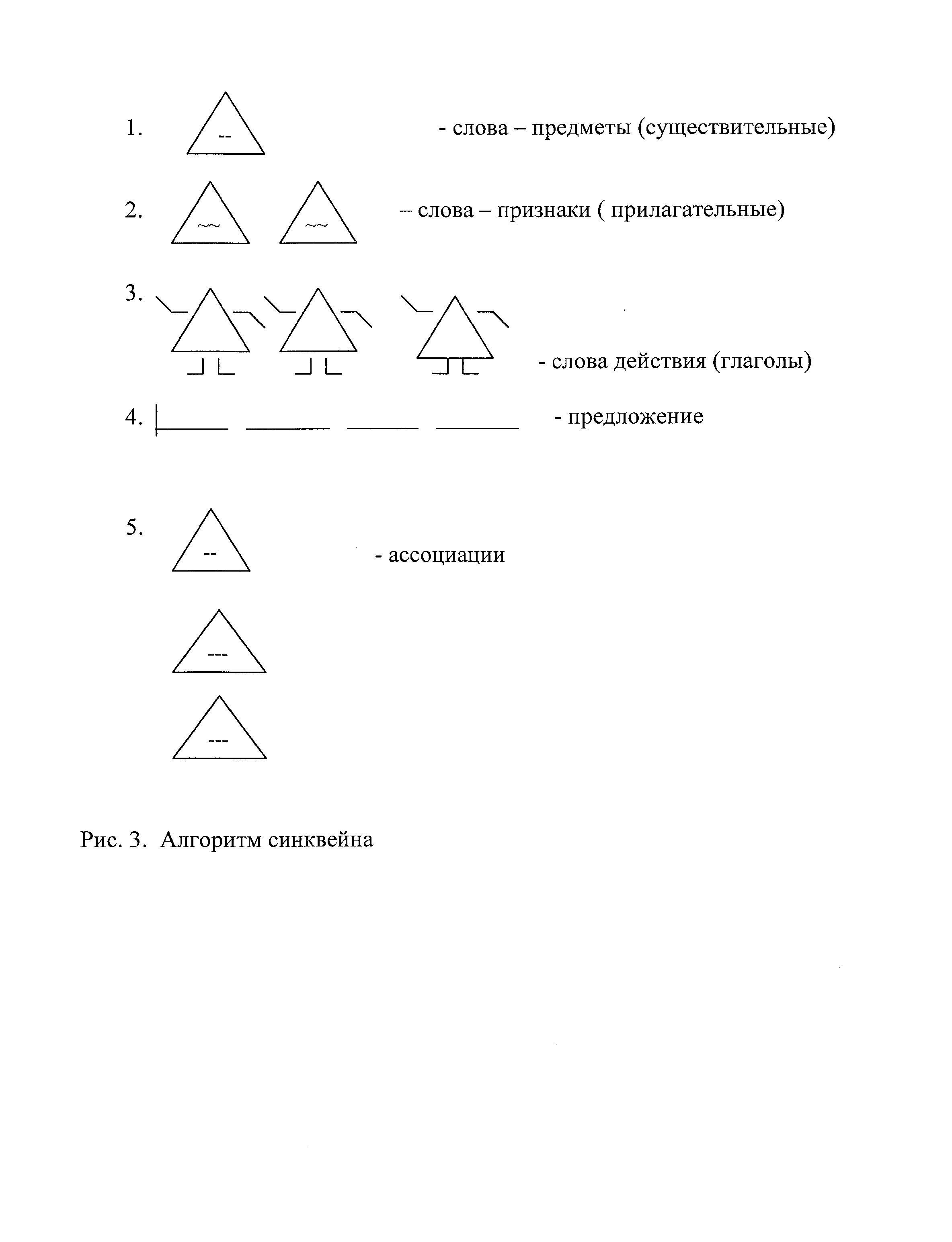    Приложение 2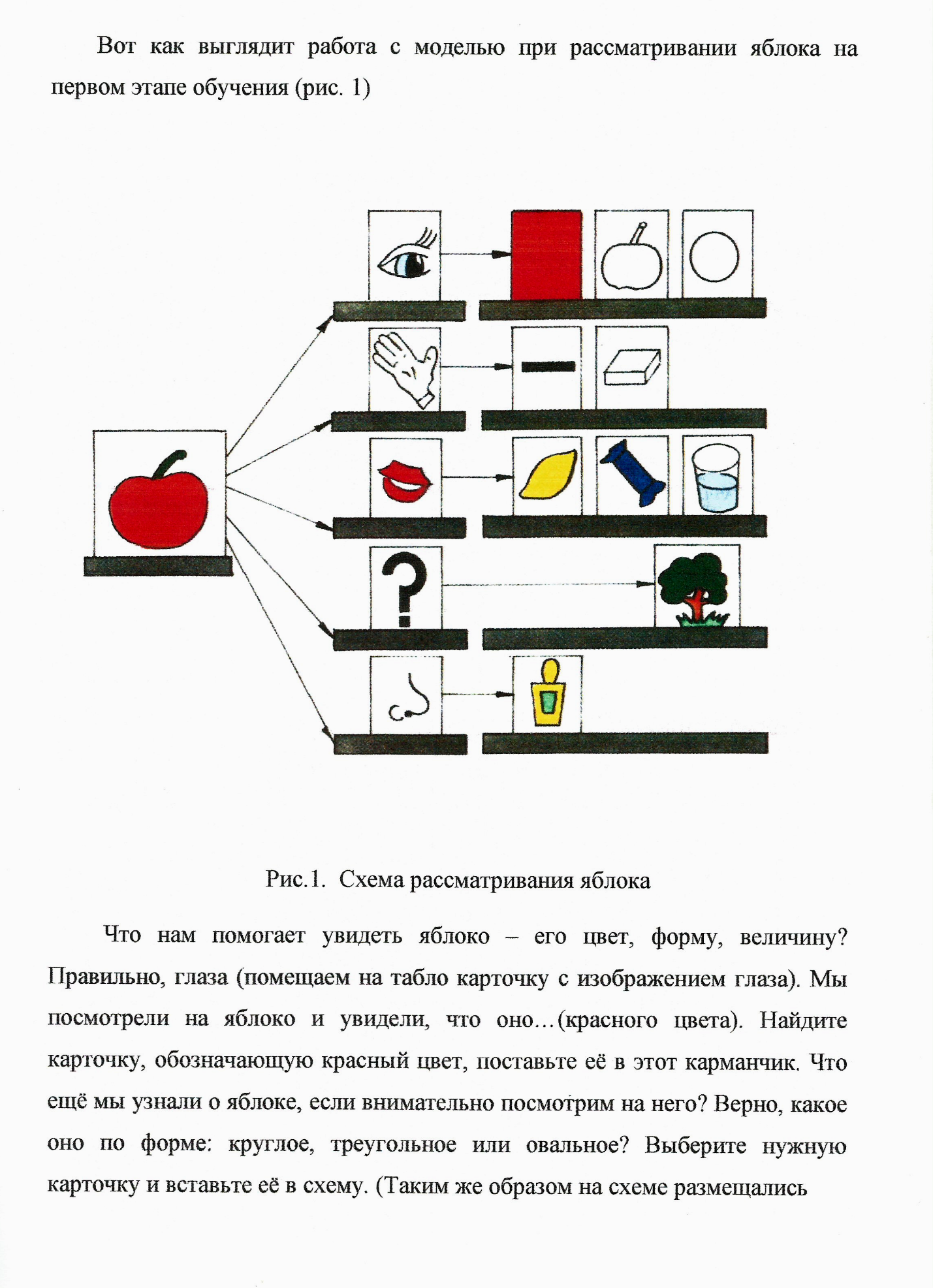 Продолжение приложения 2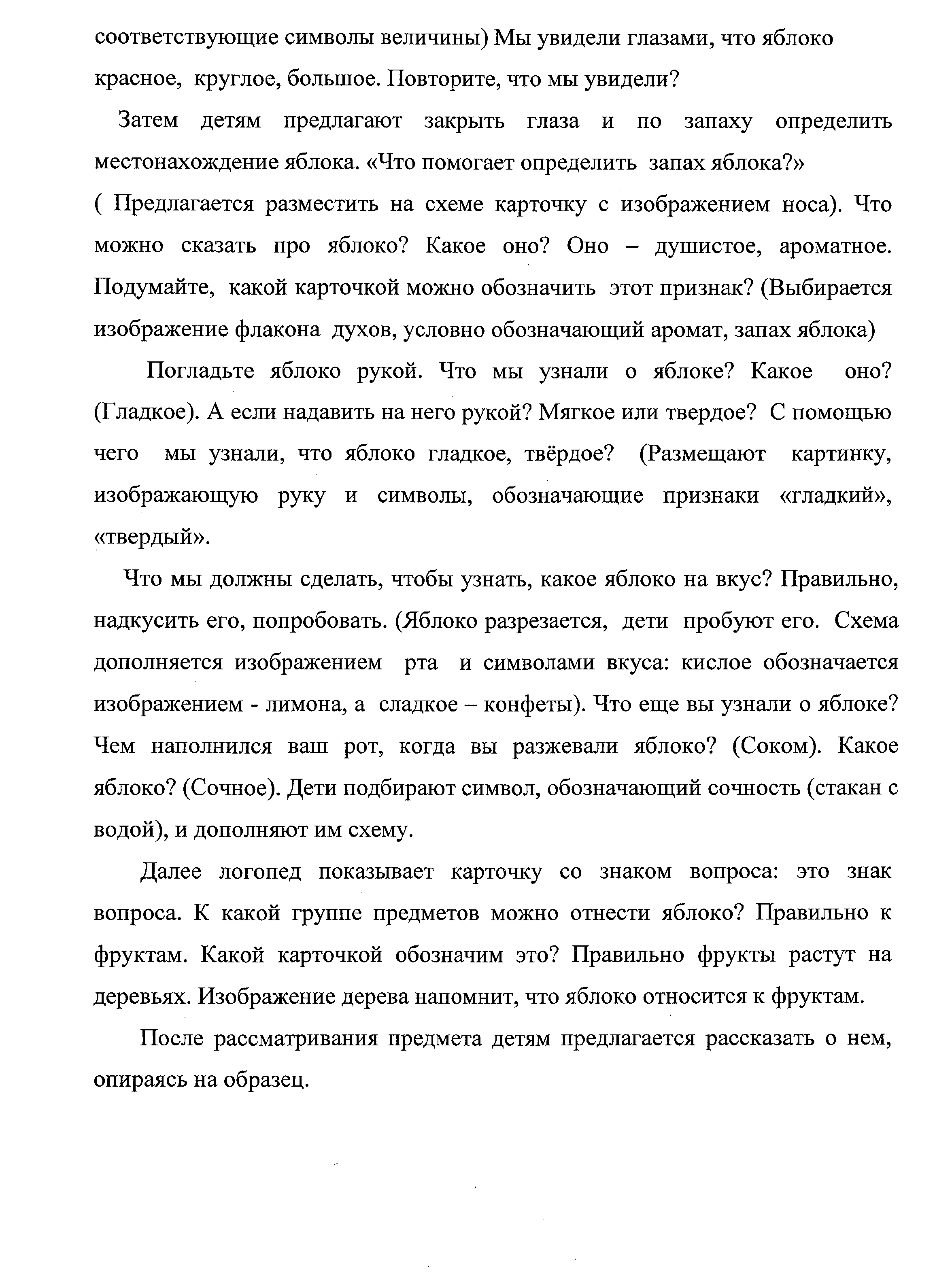  На втором этапе обучения описательной речи дети уже могут самостоятельно             составлять наглядные планы для рассказов о фруктах. Таким же образом описываются овощи. На третьем этапе обучения дети самостоятельно описывают предмет по схеме и составляют наглядные планы.Приложение 3Схема для составления рассказа об осени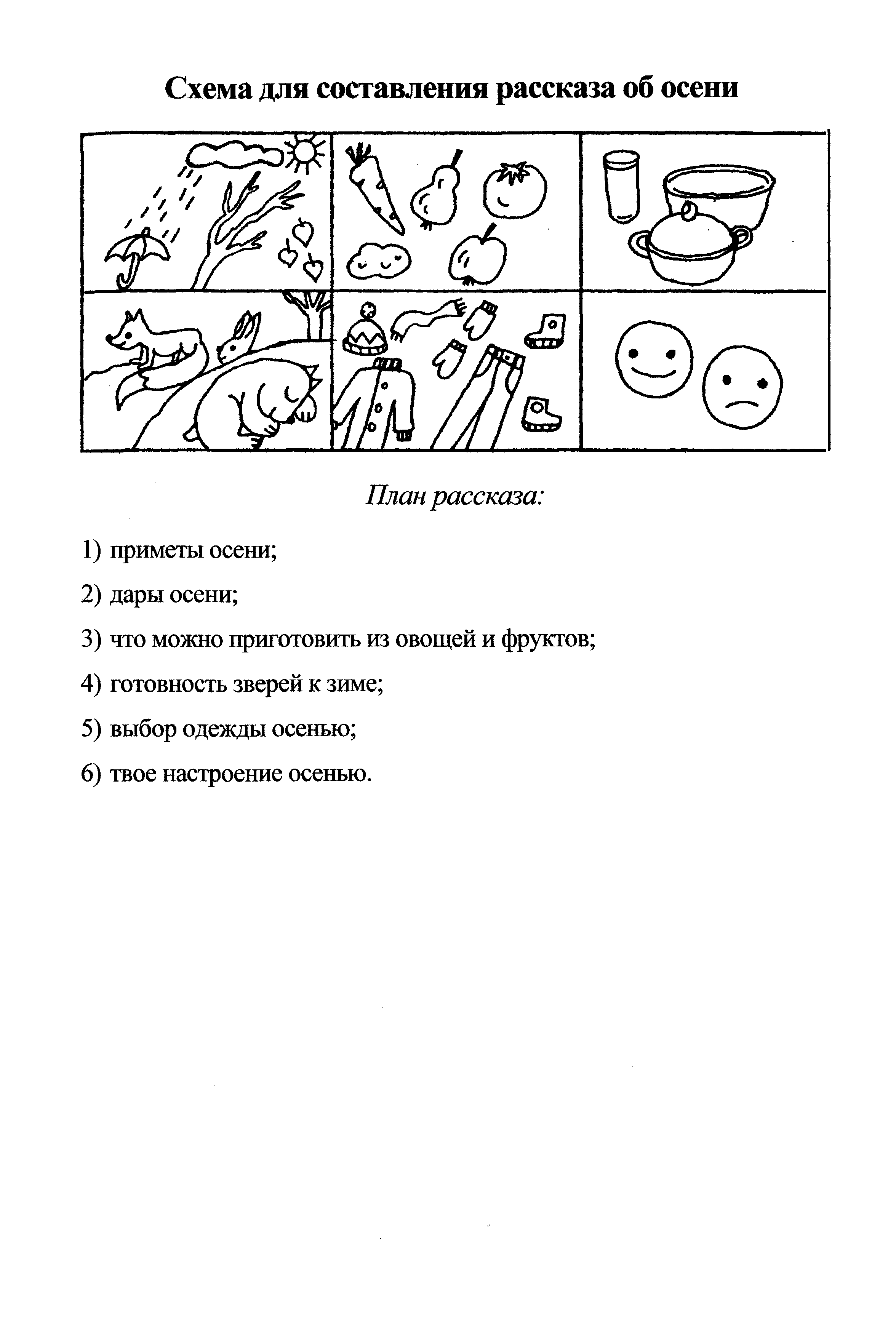 Продолжения приложения 3Схема для составления рассказа «Зима»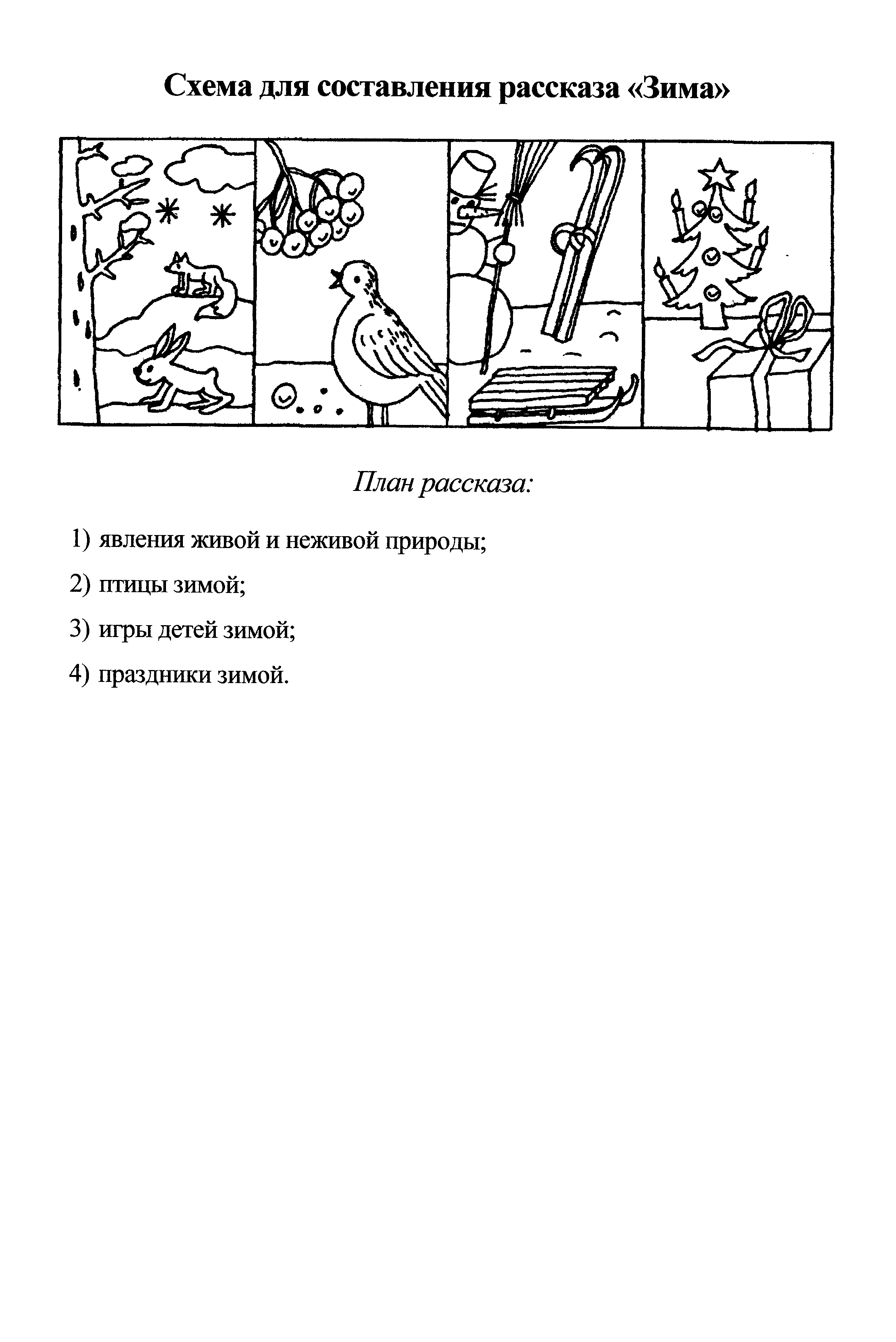 Продолжения приложения 3	Схема для составления рассказа о весне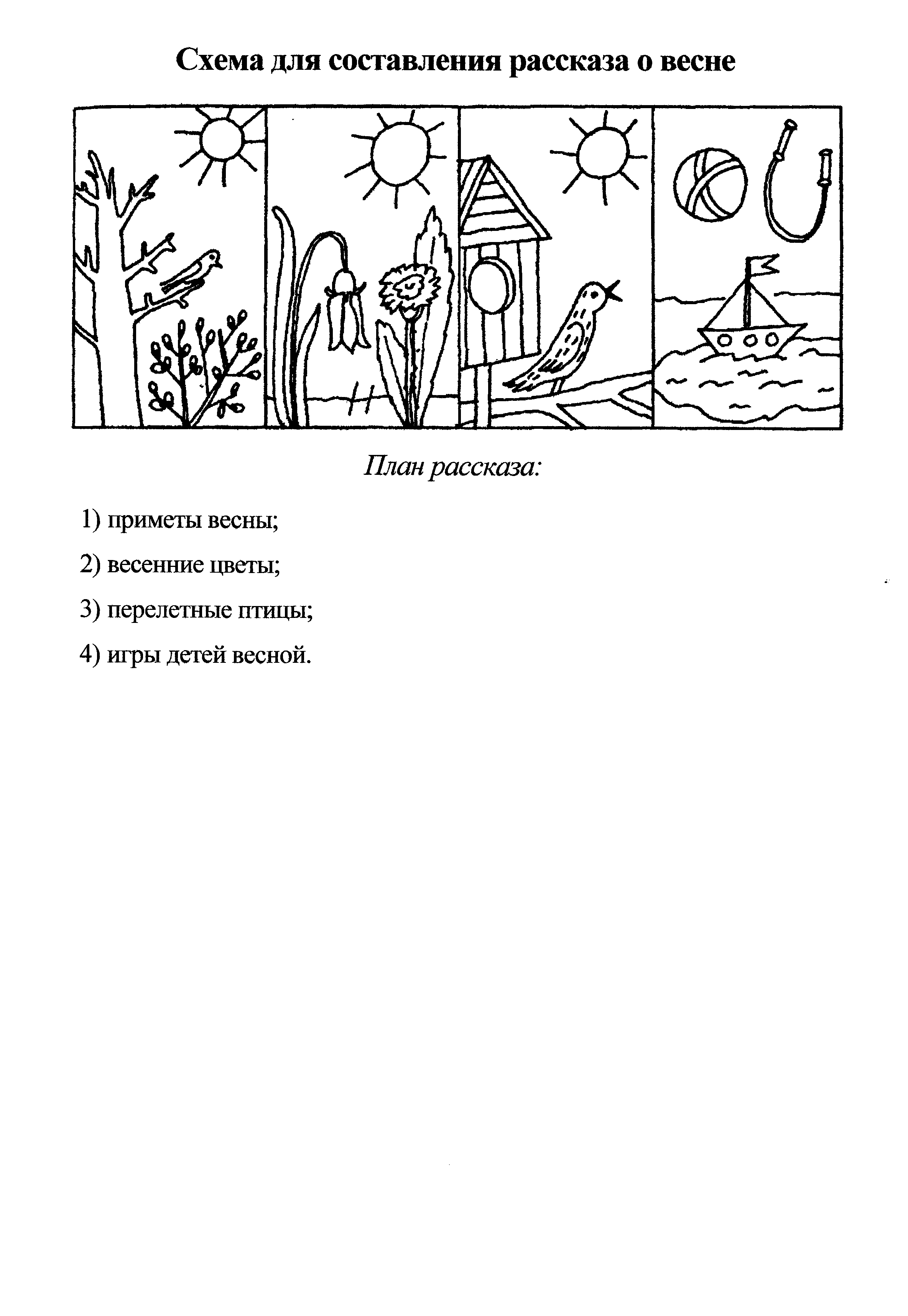 Продолжения приложения 3Схема для составления рассказа о перелётных птицах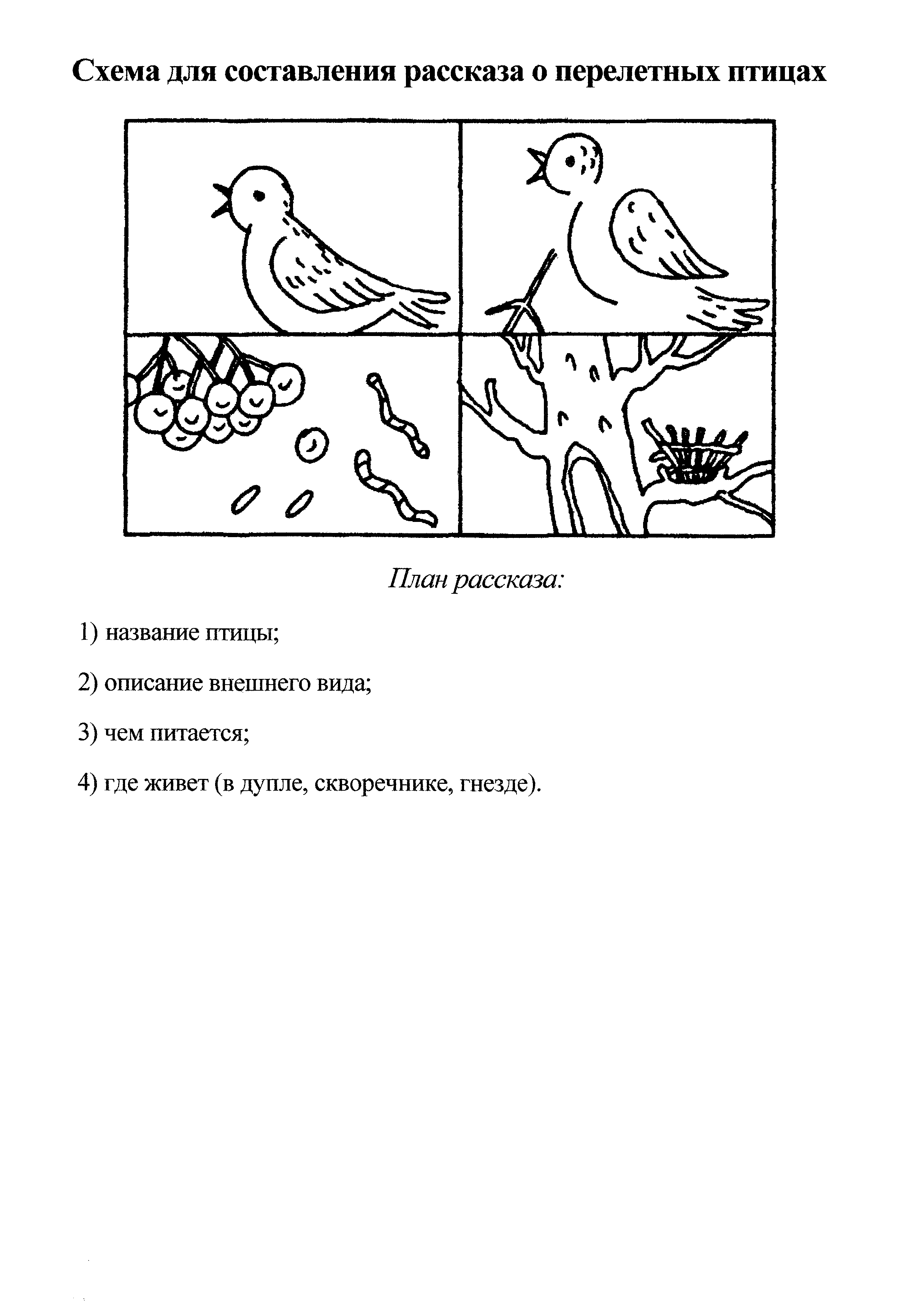 Продолжения приложения 3Схема для составления рассказа об игрушке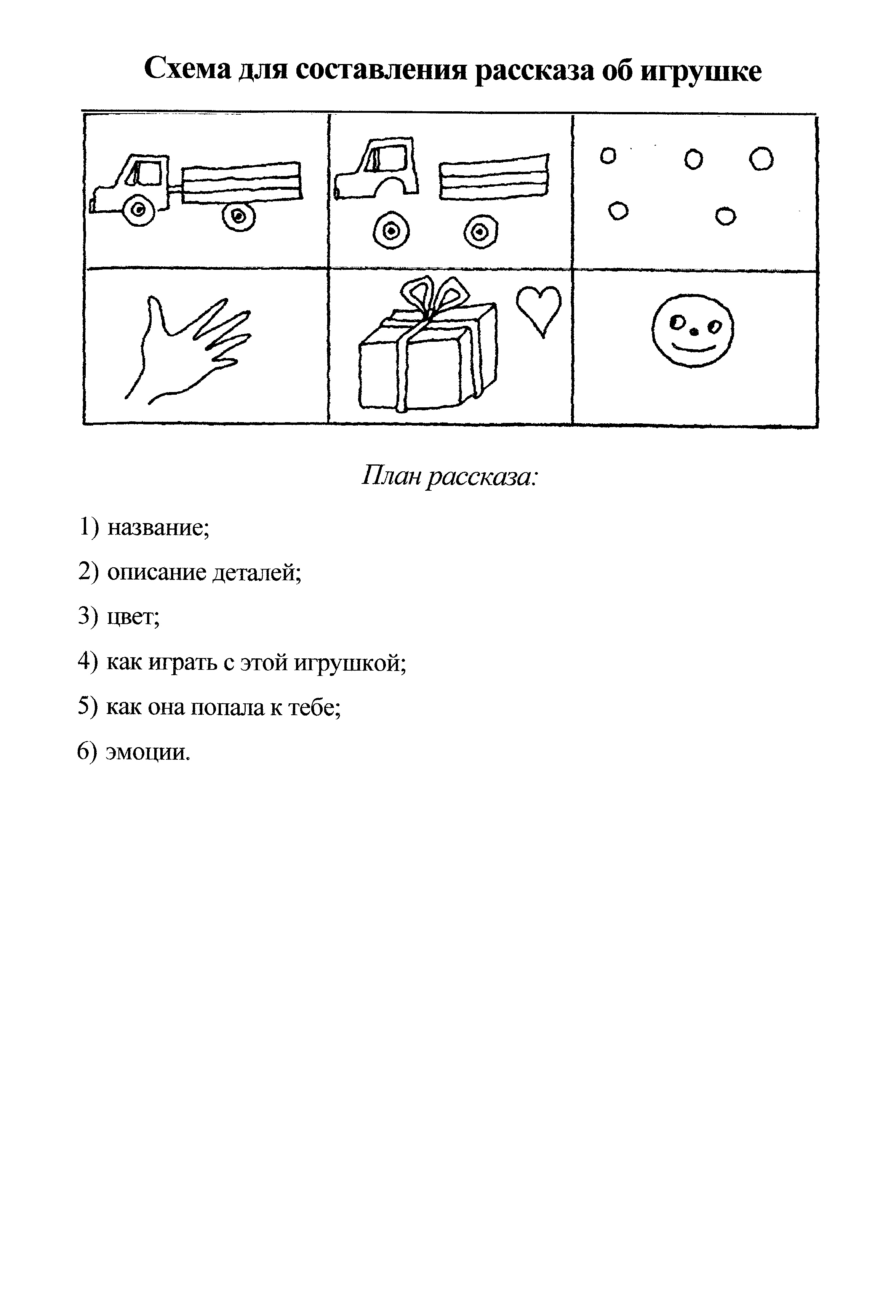 Продолжения приложения 3Схема для составления рассказа о домашних животных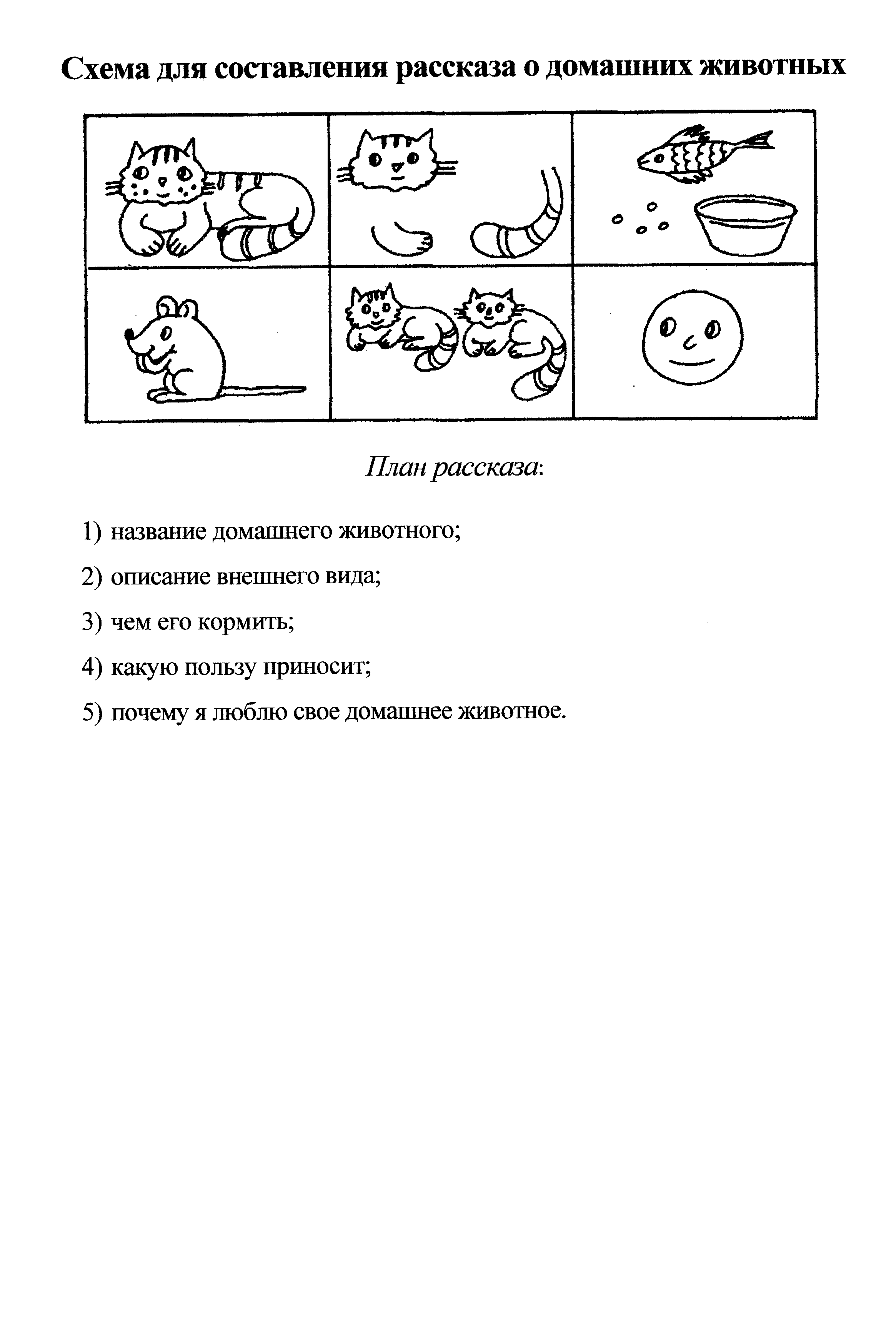     Приложение 4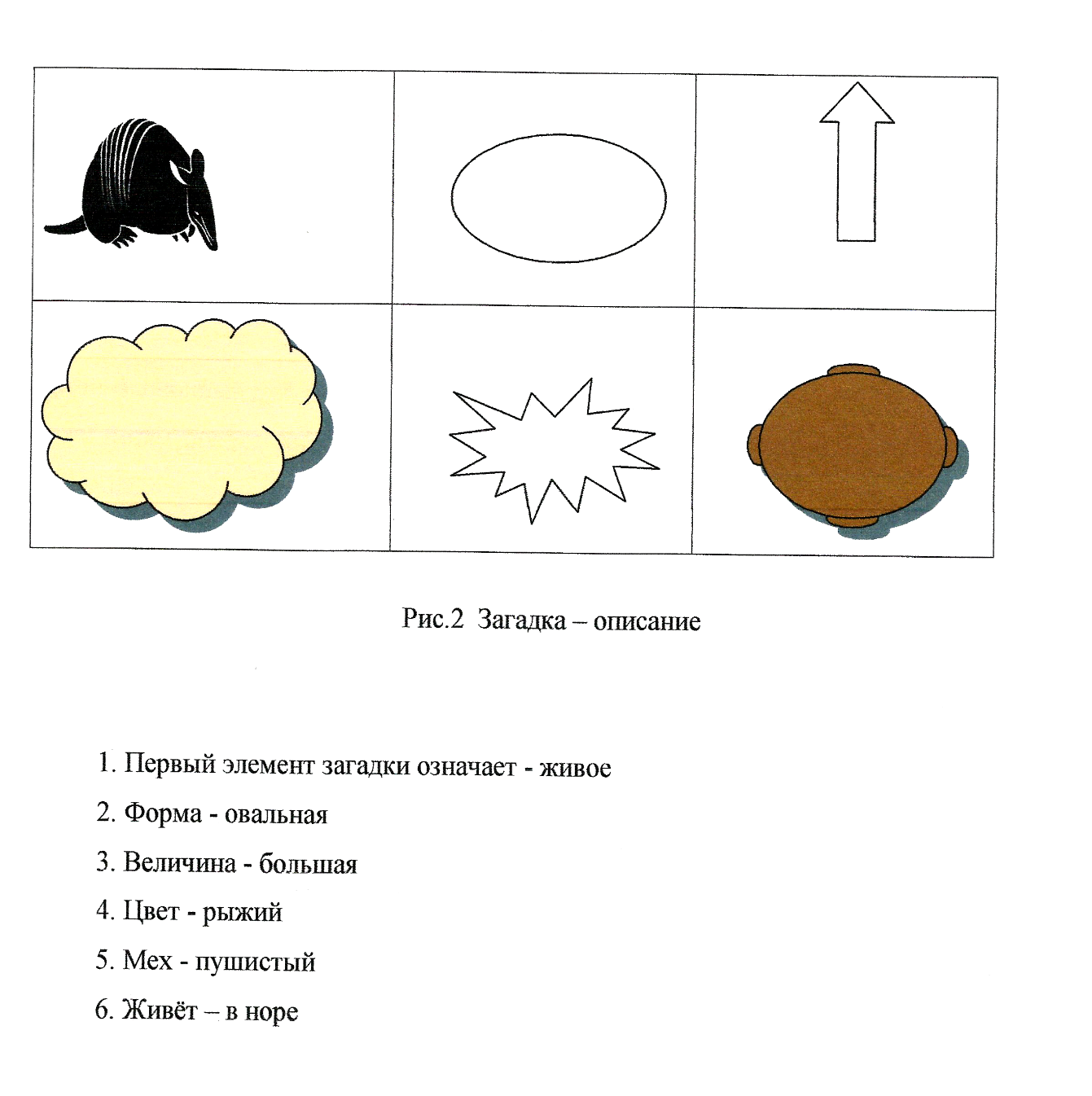 Продолжение приложения 4«Отгадай загадки». По карточкам прочитай загадки ёжика. Образец: Этот фрукт красный, как помидор; круглый, как мяч; с мелкими семечками, ка у груши. Соедини линией каждую загадку ёжика с картинкой – отгадкой.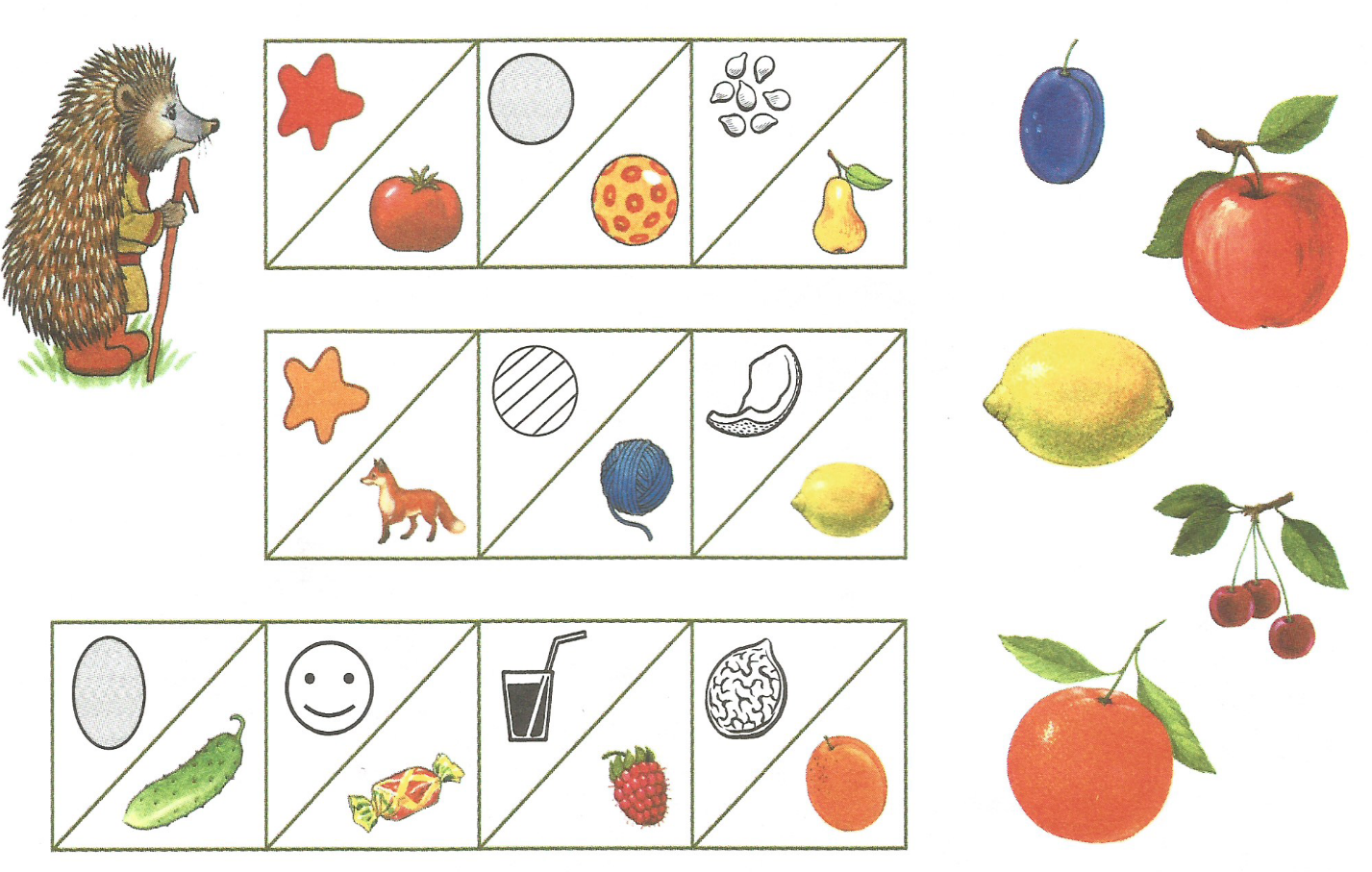 Составь загадку сам. По карточкам- подсказкам составь и нарисуй в пустых квадратиках загадки про ставшиеся фрукты. Образец: Этот предмет жёлтый, как цыплёнок. Овальный, как… Среднего размера, как…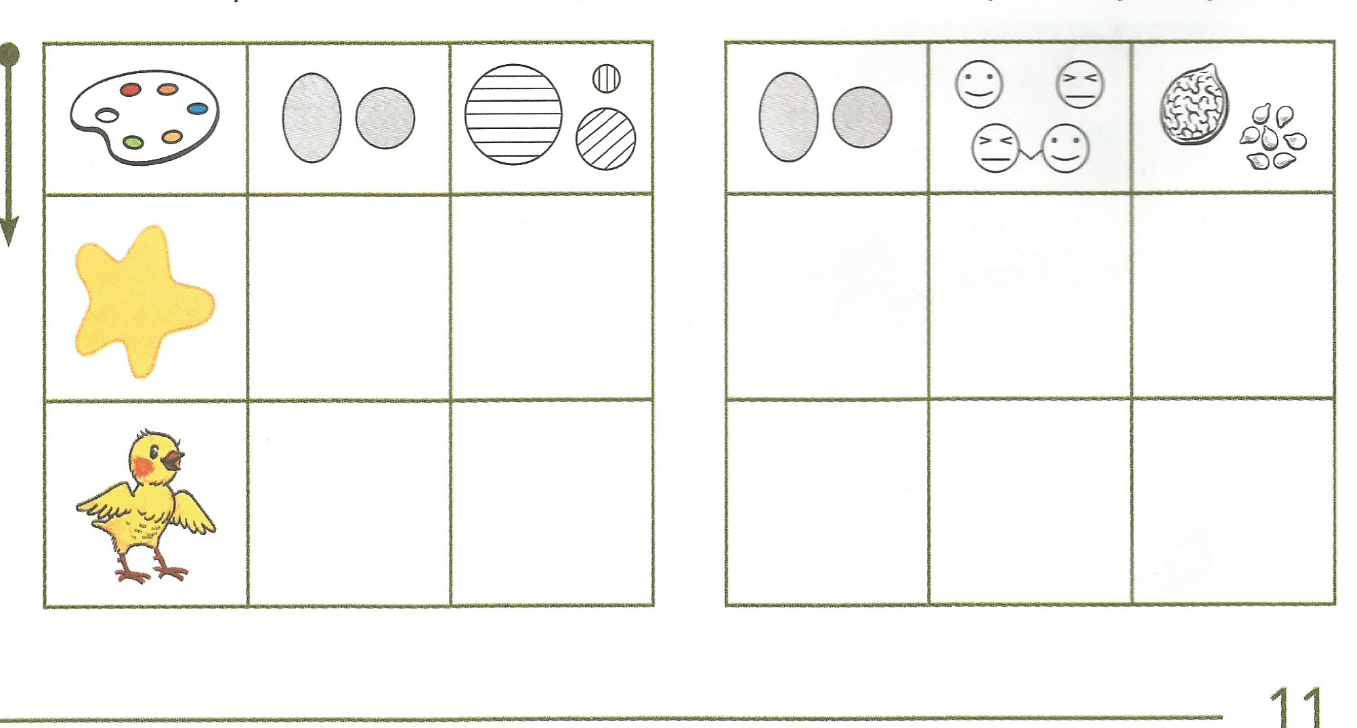 